Region Team is in BlueRegion Team is in OrangeRegion Team is in RedUSA JO Region3 ChampionshipsL.D. Bell GymnasticsLevel 9 - 12-13Session 3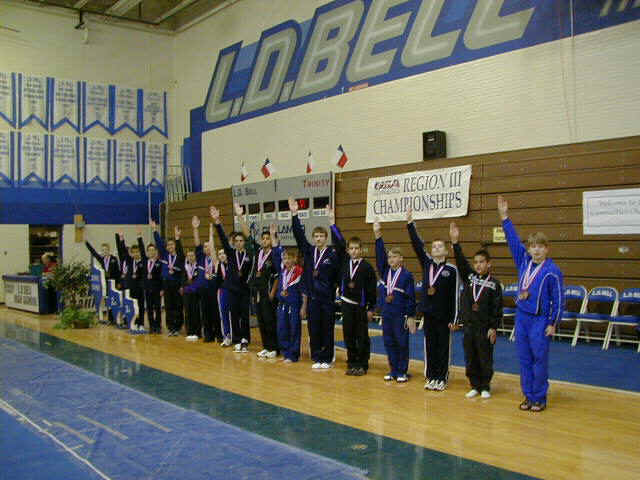 PlaceNumNameGymFloorPommelRingsVaultP BarsH BarAA1488Preston EllsworthWOGA9.2505T9.22519.2002T7.85030T9.30029.200154.02512493Joshua WilsonWOGA8.90014T8.400109.2002T8.4503T9.55018.875453.37523490Glenn McCuenWOGA9.4003T8.95048.20031T8.4503T8.9506T8.925352.87534487Devin BurnettWOGA8.45034T9.10028.9505T8.50028.9506T8.825552.77545465Christopher StehlCypress Academy8.80017T8.300129.60018.35068.82598.600652.47556450Daniel PotemskiAcrotex019.50028.55088.70087.85030T8.800108.950252.35067461Dylan AkersCypress Academy9.4003T8.25013T8.9505T7.90026T8.550158.525851.57578469Ian ThompsonGulf Gymnastics9.67517.75022T9.05048.2009T9.25037.52525T51.45089492Eric SchryverWOGA8.45034T8.90058.350247.70041T9.20048.550751.150910496Rohan SebastianDynamo8.950118.45098.45017T8.4503T9.00057.7502051.0501011481Alex StraitNorthshore Gym8.90014T8.25013T8.65097.95019T8.750118.325950.8251112501Zach CazabonSLGC9.10098.60078.40020T8.60017.900267.80016T50.4001213468Walter MeierarendGAGE-MO-M8.525298.65068.50013T8.2009T8.375168.0251050.2751314464C.J. SchaafCypress Academy8.92512T7.550298.85077.90026T8.600147.95012T49.7751415489Ian MairWOGA9.2505T9.00036.85051T8.2507T8.275187.77518T49.4001516476Joshua StevesHGC Texas8.60024T7.60027T8.50013T8.150118.625137.1753448.6501617478Corey BenefielNorthshore Gym8.250428.350118.40020T7.90026T7.350358.0001148.2501718466Keegan ClemEagles Wings9.000108.00018T8.30025T7.95019T6.950437.9001448.1001819459Landry WatsonCapital Gymnastics9.2505T7.60027T7.75041T8.2507T7.550327.55023T47.9501920456Daniel MelbyAlamo Gymnastics8.60024T7.20037T8.50013T7.95019T7.850277.65021T47.7502021474Ari LiebermanHGC Texas8.475338.00018T8.25027*7.95019*8.650126.2504647.57521T21494Michael NewburgerCrenshaw Athletic8.60024T8.15015T8.25027*7.95019*7.750286.87538T47.57521T23446Ryan GarzaASI Dallas8.300417.75022T8.25027T8.05012T8.050206.9503747.3502324495Matthew PaigeCypress Academy7.90048T8.00018T8.600107.80035T7.95024T7.0753547.3252425480Jacob GiffinNorthshore Gym8.80017T8.15015T8.30025T7.35050T7.700306.87538T47.1752526452Ryan IrickAir Capital Gym8.60024T6.85043T8.40020T7.80035T7.650317.80016T47.1002627479Eric CamposNorthshore Gym8.50030T6.85043T7.60043T7.75039T8.87587.4252847.0002728498Andy HouseGymnast Factory8.60024T7.20037T7.900388.00015T8.00021T7.27531T46.9752829500Ben GreenwaltNorthshore Gym8.90014T6.85043T8.40020T8.00015T7.20040T7.55023T46.9002930460Raymond WhiteCrenshaw Athletic9.2505T8.100177.40047T8.00015T7.30036T6.8004046.8503031448Aaron GrossAcrotex018.650237.70024T7.850397.85030T7.250387.4002946.7003132462Ryland GimenezCypress Academy8.400397.35033T8.10034T7.90026T6.900447.95012T46.6003233485Phillip HardawayTitans8.45034T6.800467.75041T7.60046T8.00021T7.8251546.4253334482Sean BauerSLGC8.75020T7.650268.45017T7.95019T6.750466.7504146.3003435458Chance CatheyCapital Gymnastics8.92512T7.35033T7.800408.05012T6.50049T7.65021T46.2753536475Ryan MinterHGC Texas8.50030T7.250367.250507.70041T8.200197.27531T46.1753637455Tyler HuebnerAlamo Gymnastics8.45034T6.000508.55011T7.650457.95024T7.52525T46.1253738502Douglas DagestadSLGC8.10046T7.70024T8.20031T8.05012T7.500336.40043T45.9503839451Hunter ThompsonAcrotex017.90048T7.35033T7.500467.95019T7.400347.77518T45.8753940484Nic AvilaTitans7.550526.600488.150337.80035T8.350177.3503045.8004041463Hudson RainsCypress Academy8.80017T6.900427.950377.75039T6.70047T7.4752745.57541T41454Callen HearneAlamo Gymnastics8.20043T7.150408.50013T7.60046T7.725296.40043T45.57541T43449Jon MackayAcrotex017.700517.850218.25027T7.35050T8.00021T5.90047T45.0504344447Brandon GarzaASI Dallas8.350407.45031T7.40047T7.35050T7.225397.2253345.0004445486Ernesto RossittoTitans8.20043T7.500308.10034T7.70041T7.20040T5.90047T44.6004546497David PitcherEagles Wings8.10046T7.20037T8.050367.85030T6.50049T6.7004244.4004647470Tommy TrompeterGymstar8.45034T7.050417.350497.85030T6.70047T6.40043T43.8004748499Igor KolesnichenkoJennings Gym8.700227.45031T8.45017T7.80035T5.550545.4505043.4004849477Nicholas BarfieldJennings Gym8.75020T4.450538.55011T8.00015T6.50049T7.0003643.2504950467Shane MartinEagles Wings8.50030T6.150497.550457.000546.850455.7004941.7505051471Clayton AndersonHGA7.800505.400517.60043T7.70041T6.200524.2005338.9005152457Brandon StevensBill Austin's Texas7.350536.750476.450537.300536.100534.3505238.3005253473Louis SprauveHGA6.950544.250546.150547.450497.30036T4.7505136.8505354472Michael San MiguelHGA8.20043T5.350526.85051T7.550487.050420.00054T35.0005455491Corbin PalmerWOGA__.___55__.___55__.___55__.___55__.___55__.___54T0.00055USA JO Region3 ChampionshipsL.D. Bell GymnasticsLevel 10 - 14-15Session 4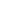 PlaceNumNameGymFloorPommelRingsVaultP BarsH BarAA136Timothy PittmanCypress Academy8.6506T9.25028.90028.6004T9.25017.35012T52.0001233Stephen VanHussWOGA8.6506T9.30018.5007T8.9501T7.95014T8.525251.875235Andrew FaulkAlamo Gymnastics8.6506T7.95011T8.85038.4509T8.15098.500350.5503425Marcus GonzalesJuergen's Gymnastics8.025258.0009T9.00018.70039.00027.650850.375454Brandon TinkhamAcrotex018.95038.45048.5505T8.05019T7.200268.375649.5755639Sean AmesHGA8.25014T8.35058.15010T8.5007T8.45057.4251149.1256730Bradley CamposNorthshore Gym8.10020T7.20021T8.5007T8.4509T8.40068.450449.1007828Eli RichardsonJuergen's Gymnastics8.25014T7.80013T8.5505T7.400368.25078.400548.6508927Adam PatrickaJuergen's Gymnastics8.87547.95011T8.10015T8.35012T8.55046.6252248.4509T912Jacob HouderCypress Academy8.45010T7.50016T8.15010T7.65030T8.10010T8.600148.4509T119Andy BossleyCrenshaw Athletic8.45010T7.50016T7.850218.6004T8.80036.9751848.175111211David FinningCypress Academy8.75057.80013T8.35098.05019T8.10010T7.0751748.125121314Brendan McAleaveyCypress Academy9.20016.75026T8.15010T8.9501T7.95014T7.1001648.100131429Josh DilworthMcCracken's8.40012T7.550157.650238.35012T7.300258.125747.375141517Jonathan WalkerCypress Academy8.10020T8.55037.90019T8.300156.650296.8501946.350151626Brock HamiltonJuergen's Gymnastics7.900277.50016T8.15010T8.20016T8.050126.20026T46.000161740Michael WaldonIGA7.350358.15067.950188.20016T7.95014T5.70032T45.300171819David SolisFlippers7.750316.650287.90019T7.750297.700217.4501045.200181916Devin MenefeeCypress Academy7.40033T6.900258.10015T7.65030T7.95014T7.1501545.150192037Rodrigo TorranoEmCity-KS-M7.85028*8.05087.600248.100187.750205.70032T45.05020T203Zein NakhodaASI Dallas7.85028*8.10076.850317.550338.000136.7002045.05020T222Ben MonkASI Dallas8.6506T6.400317.750228.000237.800196.1502844.750222344Mark MurdockWOGA7.40033T7.300206.900307.950247.500227.575944.625232443Rory HelartWOGA8.25014T7.000247.050288.6004T7.850185.8003144.550242531Elliott HardyWOGA8.25014T6.600297.150277.80026T6.900277.3001444.000252621Joshua RobertsonHouston North8.40012T6.75026T7.400268.35012T6.550306.35024T43.800262735Cody PayneBart Conner Gymnasti7.550326.20032T6.200378.05019T8.20087.35012T43.550272838Shane RosfeldGymnastics Etc9.10026.20032T6.650338.5007T6.50031T6.35024T43.300282920Christopher GrahamHouston North7.800305.800347.500258.400117.400236.12529T43.025293024Brian DesmaraisJuergen's Gymnastics8.125197.050236.600347.80026T6.450336.4252342.450303118Blaise GentryEagles Wings8.10020T6.500308.000178.05019T5.95035T5.70032T42.300313210Pierce PilandCrenshaw Athletic8.200185.600368.15010T7.600326.50031T6.20026T42.250323334Joel MizeASI Dallas8.10020T5.650357.000297.80026T7.350245.4003641.30033346Chase BrownCG's Gym8.050245.500376.700327.50034T6.250346.6502140.65034358Hunter AtchisonCrenshaw Athletic6.850377.50016T6.55035T7.50034T6.750285.2003740.350353622Joshua SalinasHouston North6.700387.20021T6.55035T7.350374.750375.70032T38.25036371Spencer HerringtonASI Dallas6.950364.000385.600387.900255.95035T6.12529T36.525373815Tristan McKianCypress Academy8.000268.0009T8.7004__.___38T__.___38T__.___38T24.700383913Benjamin MayerCypress Academy__.___39*__.___39*__.___39*__.___38*__.___38*__.___38*0.00039*397Christopher ClarkChampion Gymnastics__.___39*__.___39*__.___39*__.___38*__.___38*__.___38*0.00039*USA JO Region3 ChampionshipsL.D. Bell GymnasticsLevel 10 - 16-18Session 4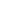 PlaceNumNameGymFloorPommelRingsVaultP BarsH BarAA171Bryant HaddenCypress Academy9.60019.75019.50018.60016T9.30028.575155.3251249Andre' BerryCypress Academy9.37559.10039.30029.50019.47518.450255.2002361Eric HergenraderWOGA9.30069.50028.6009T8.9504T8.77568.175453.3003448Joshua RuslerBart Conner Gymnasti9.40048.50099.05039.00038.550108.1505*52.6504T493Garrett CarrACES LA9.10078.60088.6507T8.9504T9.20038.1505*52.6504T647Michael HillinAlamo Gymnastics9.05089.05048.75068.75011T8.7507T8.200352.5506772Anthony MayCypress Academy9.00098.40010T8.6009T8.675148.7507T7.7251051.1507876Russell CzeschinGAGE-MO-M9.4502T8.80068.25020T9.30028.50011T6.8002451.1008973Jeremy RiversEagles Wings8.600108.350128.15024T8.9007T8.300167.2251549.52591045Corey EnglishACES LA7.95034T7.950188.400178.9504T9.10046.8252349.175101146Stefan WallofAerial Works8.55011T7.500268.6009T8.800108.20017T7.4501349.100111270Light TownsendCrenshaw Athletic8.52513T7.80020T8.90058.20033T8.150197.0501848.625121380Jacob IvesHouston North7.550438.15013T8.25020T8.000418.65097.8508T48.4501314504Audi McGookeyAlamo Gymnastics7.200468.75078.450168.30028T7.800257.8508T48.350141551Brian QuinnGAGE-MO-M8.50015T8.05015T8.10026T8.60016T8.450136.60028T48.300151694Andrew TerrellBart Conner Gymnasti8.55011T6.90035T8.50013T8.9007T8.35014T7.0751748.275161762Cody MainsWOGA8.200236.90035T8.50013T8.550208.85057.2501448.250171883Scott BregmanLawrence Gymnastics9.4502T6.600397.950338.700138.100206.9252047.725181996Josiah LoserGulf Gymnastics7.75040T7.750228.10026T8.35026T7.600298.025747.575192086Noel HollowaySLGC7.400447.400279.00048.60016*8.35014T6.4003447.15020T2068Richard PearsonACES LA8.450188.85058.15024T7.95042T7.150386.60028T47.15020T2081Jason WaldonIGA8.50015T6.400418.550128.60016*8.00023T7.1001647.15020T2391Wesley CoxWOGA8.300218.40010T6.750458.650157.300357.6501147.050232487Caleb SpillyardsSonshine Academy7.90036T7.900198.6507T8.75011T7.650285.60042T46.450242577Marty JasperGulf Gymnastics8.52513T7.250318.50013T8.25031T8.075215.4504446.05025T2555Neil HendersonJuergen's Gymnastics8.00030T8.05015T8.00029T8.30028T7.700276.00038T46.05025T2757Matt ForrestMcCracken's8.05027T7.80020T8.10026T8.85097.00043T6.0503745.850272865Eric Olson10.08.50015T7.150326.800447.750458.20017T7.0251945.425282985Ryan HufferRichardson Gymnastic8.350208.000177.850347.95042T8.00023T5.2004745.350293075Helmut HandszerFlippers7.600425.500498.00029T7.700468.50011T7.6001244.900303179Kyle NathanHGC Texas8.00030T7.650238.20022T8.500217.05040T5.4004544.800313254Andrew CrowleyHouston North8.00030T7.35028T7.150418.40024T7.40032T6.20035T44.500323388Michael FetterlyTexas Elite7.150477.00033T8.300198.15035T7.100396.7502544.450333492Bart MeadowsWOGA7.850387.35028T7.100428.40024T7.00043T6.5753144.275343552Chester SmithartHGC Texas7.75040T6.550408.20022T8.25031T6.95045T6.4503344.150353678Chris DeansHGC Texas7.95034T7.550258.00029T8.20033T7.500304.9004844.100363789Bubba HuvalTexas Elite8.025296.35042T7.600368.10037T7.05040T6.85021T43.975373866Chris BogantesACES LA8.05027T5.850468.350188.30028T7.450315.60042T43.6003839503Eric MarburgerAlamo Gymnastics8.275226.750387.500377.60048T6.95045T6.5003243.575394059Justin MorseSonshine Academy7.800398.15013T7.200407.450506.250496.65026T43.50040T4095Jeremy BourdetteEmCity-KS-M7.000487.300307.300398.05039T7.250366.60028T43.50040T4058Anthony EvansSonshine Academy7.250457.600248.00029T7.60048T6.200506.85021T43.50040T4390Wesley HolzapelTop Flight8.400197.00033T6.500488.45022T7.200375.2504642.800434450Marc WaltonEmCity-KS-M7.90036T6.35042T7.000438.05039T7.40032T6.00038T42.700444556CJ GrimesLittlestar-KS-M8.150246.000447.800357.650477.05040T5.8504042.500454660Collin CobleTitans8.10025T5.600486.600477.900446.800476.65026T41.650464784Ronald PorterMercury-MO-M8.10025T5.700476.000498.45022T7.40032T5.7504141.400474869Jacob EwensAmerican Gymnastic6.750495.900456.700468.15035T6.750486.20035T40.450484974Grayson PhillipsEmCity-KS-M8.00030T6.800377.350388.10037T7.750260.00049T38.000495053Jared AstleHouston North__.___50T__.___50T__.___50T8.35026T8.05022__.___49T16.400505167Benjamin GonsoulinACES LA__.___50*__.___50*__.___50*__.___51*__.___51*__.___49*0.00051*5163Colin McGuireWOGA__.___50*__.___50*__.___50*__.___51*__.___51*__.___49*0.00051*